2019年11月绍兴市高考科目诊断性考试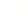 英    语第I卷注意事项：1.答第I卷前，考生务必将自己的姓名、准考证号填写在答题卡上。2．选出每小题答案后，用铅笔把答题卡上对应题目的答案标号涂黑。如需改动，用橡 皮擦干净后，再选涂其他答案标号。不能答在本试卷上，否则无效。第一部分：听力（共两节，满分30分） 做题时，先将答案标在试卷上。录音内容结束后，你将有两分钟的时间将试卷上的答案转涂到答题卡上。第一节（共5 小题；每小题1.5 分，满分7.5 分）听下面5段对话。每段对话后有一个小题，从题中所给的A、B、C三个选项中选出最佳选项，并标在试卷的相应位置。听完每段对话后，你都有10秒钟的时间来回答有关小题 和阅读下一小题。每段对话仅读一遍。1 .Why did the woman get the parcel so late?A.	It was delivered to a wrong address.B.	The man's boss forgot about it.C.	The post office lost the parcel.2.	What are they talking about?A.	The writing techniques.B.	The task for the next class.C.	The report on the French Revolution.3.	What is the woman going to do this evening?A. Go to dinner.	B. Make a reservation.	C. See her sister off.4.	What is the man interested in?A. Politics.	B. Fashion.	C. Sports.5 .What does the woman mean?A.	The doctor is away on business.B.	The doctor's schedule is filled tomorrow.C.	The doctor's clinic will be closed tomorrow.第二节（共15小题；每小题1.5 分，满分22.5分）听下面5段对话或独白。每段对话或独白后有几个小题，从题中所给的A、B、C三个 选项中选出最佳选项，并标在试卷的相应位置。听每段对话或独白前，你将有时间阅读各个 小题，每小题5 秒钟；听完后，各小题将给出 5 秒钟的作答时间。每段对话或独白读两遍。听第 6 段材料，回答第 6 至7 题。6. What is the possible relationship between the two speakers? A. Student and teacher.     B. Customer and waitress.        C. Husband and wife.7. Why does Tom ask Sally and John to call him? A. He wants them to visit his family. B．He wants to pick them up at the station. C．He wants to show them around the town. 听第 7 段材料，回答第 8 至10 题。8．How does the woman feel about going abroad?A．Delighted.	B．Upset.	C．Anxious.9．Where is the woman going to study?A．In Australia.	B．In Britain.	C．In the USA.10．What do we know about the woman?A．She will major in economics. B．She has got a master's degree.C．She will stay abroad after graduation. 听第 8 段材料，回答第 11 至13 题。11．What does the woman probably do?      A．A driver.	B．A teacher.	C．A reporter.12．What can we learn from the conversation? A．The man spends about an hour driving to school. B．The man's home is quite distant from the school. C．The man prefers to drive to work occasionally.13．What's the man's attitude toward the traffic in the city? A．Approving.	B．Doubtful.	C．Disappointed.听第 9 段材料，回答第 14至 16 题。14．What is Anne doing? A．Preparing for the Olympics. B．Designing a training program. C．Consulting her coach about training.15．What does the man think of Anne Cole's training?A．Tough.	B．Effective.	C．Balanced.16．What does Anne usually do in the afternoon?A．Swim in the pool.	B．Dance in the club.	C．Do physical training.听第10段材料，回答第17至 20题。17．Why is the website started?A．To advertise the way of learning English.B．To help learners improve listening and speaking skills.C．To provide learners with easy access to making friends.18．What will the lessons be like according to the speaker?A．Convenient and efficient.B．Long and interesting.C．Advanced and complex.19．What is John Williams' idea of learning English?A．We should use new methods to learn English.B．We should learn English gradually and steadily.C．We should pay more attention to listening than speaking.20．What's the intended purpose of the speaker?A．To recommend an online English course.B．To call on more learners to learn English.C．To compare different concepts of learning English. 第二部分：阅读理解（共两节，满分35 分） 第一节（共10 小题；每小题2.5分，满分25分）阅读下列短文，从每题所给的A、B、C和D四个选项中，选出最佳选项，并在答题卡 上将该项涂黑。ACARMEL VALLEY — You don't necessarily have to be older to be a Good Samaritan. Take Carmel Valley resident, Daniella Marie Benitez, 14, who is not your average teen. Daniella is helping Tijuana families have roofs over their heads — one family at a time.It began in 2017 while she was volunteering for Build A Miracle and building a home for a family in need in Tijuana, Mexico. Daniella found it so fulfilling that she took the lead in building another home with the support of her family and friends.To date, she has raised $32,000 for her cause and recently headed to Tijuana to begin building her team's second home.“It has been an unbelievable experience,” Daniella, a freshman at Cathedral Catholic High School in San Diego, said. She learned about Build A Miracle through her previous school, Notre Dame Academy. It is a nonprofit organization that takes a family in need from a shack （ 棚屋） to a new home with electricity, bedrooms, kitchen and a bathroom. It has built more than 350 homes since 1999.During this most recent trip to Tijuana, Daniella and her team poured the foundation （ 基金） for the second new home. Additionally, she used her other volunteering position as a member of KIDBOX's Kids board of directors to help distribute $10,000 worth of brand new KIDBOX clothing to her BAM community's kids.Between BAM and KIDBOX, the busy teen said she would continue to volunteer both locally and in Mexico to “stay humble.” She isn't about to stop helping others; in fact, it's something she treasures. “I've been working with BAM for about a year and a half. I got involved at the end of seventh grade when my previous school sponsored the building of a school sponsored home; my mom forced my family and me to go down to TJ to actually help build the house,” she said. “Meeting the family and seeing their delight and relief when they walked into their new home was priceless and is what inspired me to keep doing this.”21．What made Daniella stand out among teens?A．Her constant efforts to help those less fortunate.B．The building of a school sponsored home.C．Her attempt to raise a fund for her cause.D．The organizing of Build A Miracle.22．How did Daniella make connections between BAM and KIDBOX?A．She encouraged KIDBOX to collect money for BAM.B．She promoted a donation to BAM from KIDBOX.C．She held leading positions in both organizations.D．She built a platform for them to communicate.23．What chiefly inspired Daniella to keep helping others?A．The support from her parents.	B．Carmel Valley's traditional values.C．Tijuana families' happy reactions.	D．The influence from her previous school.BWhen you don't have a car and need to get around, are you more likely to call for an Uber or Lyft, or a cab? Last Friday, Lyft — the ridesharing company, went public as its stocks （ 股 票 ） started trading on the market. Lyft has become the first big initial public offering of the “gig economy” age. While the company is not making profits yet, it is changing the meaning of work. What is gig economy and what makes it so appealing?Gig works are independent contracts （ 合 同 ） or part-time jobs such as Uber. In the gig economy, companies hire independent contractors instead of full-time employees. This is different from traditional companies where full-time workers hold a lifetime career. In the past, only small companies hired contractors, while today, employers like Amazon and Google rely on temporary workforce. These companies save costs as they are not legally required to provide healthcare benefits, retirement savings or paid time off to gig workers.Gig work appeals to different people for different reasons. For some, it affords flexible timings and for others who are looking for full-time jobs, it provides a source of income to support themselves. Some people work a full-time job and supplement （补充） their salary with gig jobs such as driving for Uber or Lyft.Joining the gig economy may be simple, but maintaining a steady career is easier said than done. Gig work comes with unsteady pay and workloads. You're your own boss. It sounds fun, but when you have no self-control and an unsteady job, you might splurge all your money the first week and live on bread pieces for the rest of the month! Besides a strong sense of responsibility, gig workers have to stay up to date to get companies to hire them.Despite the challenges gig workers face, nearly 60 million Americans are part of this workforce. As this number grows, we have to see how society and companies adapt to this new world of work! 24．What can be learnt about Lyft from the passage?A．It has built up a large fortune.B．It marks the arrival of gig economy age.C．It employs a fixed number of full-time workers.D．It appeals to people as a means of public transport.25．Who are most likely to become gig workers?A．People seeking for a steady income.B．Those desperate to get paid vacations.C．People in need of flexible working hours.D．Those concerned about retirement accounts.26．What does the underlined word “splurge” in paragraph 4 mean?A．Spend money freely.	B．Deposit money automatically.C．Earn money quickly.	D．Allocate money randomly.27．What is the message mainly conveyed in the passage?A．Gig workers have to face some potential challenges.B．Gig workers have to possess some much-needed qualities.C．The appearance of gig companies will solve the job problems.D．People should adjust to new work trends with the rise of gig companies.CStone tools and pieces of animal bone from about 16,600 years ago are the earliest evidence yet of human beings in the New World, scientists say.第三部分：语言运用（共两节，满分45 分） 第一节：完形填空（共20 小题；每小题1.5 分，满分30 分）阅读下面短文，从短文后各题所给的A、B、C和D四个选项中，选出可以填入空白处 的最佳选项，并在答题卡上将该项涂黑。When it rains, my mother and I like to sit in the car, neither of us wanting to brave the rain to get to the house. We always have our best 36   in her little blue Honda, 37   raindrops race down the windscreen and listening to the rain 38    the car roof. I don't know why, but sitting in the car, we always talk more than 39    .There was one rainy day when my mom told me something that is going to 40   me forever. Earlier that day she and my dad had been 41 about something; I can't remember what. So she said, “Don't spend your life looking for Prince Charming. 42    , find yourself a really good frog.” At the time, I found this thought really 43   . Who wants to think that you'll never find Prince Charming? Another thought that 44 my mind: if my mom says there's no Prince Charming, then what's my dad? A frog? I asked her, and she replied with, “ 45    ! If he were Prince Charming, he wouldn't snore, would be able to cook, and we would never argue. But you know what? He's a damn good frog.” Being young, I didn't think of the meaning 46    what she was saying.But a few years later, I understand the 47   of my mom's words. You can't expect everything to be 48   . Let's be completely honest; if you 49 your whole life for your prince withflowing hair, attractive 50   , and a white horse, you're going to be lonely. I think that the 51  of finding a good frog is that you 52  something that's great, imperfect and all. In life, we can't afford to wait years for perfection 53    . So I think that the best frog you can find is whatwe're really looking for in this world. Don't laze through life waiting to live 54   ever after, because I don't think you'll be very happy with the 55  	.This I believe.第II卷 第三部分：语言运用（共两节，满分45 分） 第二节（10 个小题；每小题 1.5 分，满分 15 分）阅读下面材料，在空白处填入适当的内容（1 个单词）或括号内单词的正确形式。The Amazon is key to the health of the entire planet. It is the largest rainforest in the world,56   	（rough） half the size of the United States. Statistics show that nearly 20% of the oxygen57    	（produce） by the Earth's land comes from the Amazon rainforest. It also puts an enormous amount of water into the atmosphere at a time 58   cities are drying up. The Amazon is sucking in carbon and greenhouse gases while slowing the rising temperatures. 59   it's now burning at a record rate 一 with images from space 60   （show） the smoke covering much of Brazil.It's not the only major forest in danger Nearly half of the world's forests that 61    （stand） when humans started farming are now gone. The chief reason is the expansion 62    agriculture into forested areas. In Brazil it's cattle ranching, soy production and logging, according to Nigel Sizer, tropical forest ecologist. “It is responsible for 80% to 90% of 63   loss of tropical forests around the world.” Environmental groups say these activities can 64   （slow） in a much more sustainable way.However, you can help reforest parts of the world through the Rainforest Trust and Rainforest Alliance. The Rainforest Trust allows you to restrict your donations to a specific project. The Rainforest Alliance says 100% of your 65    contribute） will help stop deforestation in Brazil right now.第四部分：写作（共两节，满分40分） 第一节：应用文写作（满分15分）假如你是李华。你已和英国朋友 Eric 约定于本周三下午去高铁站接他。但你临时有重 要会议不能如约前往，将委托他人接站。请你用英语给 Eric 写一封致歉信，主要内容包括：1 .表示歉意；2.解释原因；3.接站安排。注意：1．词数 80 词左右； 2．可适当增加细节，以使行文连贯。此题请答在答题纸上第二节：概要写作（满分25 分）阅读下面短文，根据其内容写一篇60 词左右的内容概要。If you're worried that too much “screen time” could badly influence your child's intelligence, new research suggests you might be right. By analyzing the data gathered from over 4,500 U.S. kids aged 8 to 11 between 2016 and 2017, Jeremy Walsh, a postdoctoral fellow with the CHEO Research Institute in Ottawa, found that too much “screen time” could be harming your child's intelligence. Kids with the sharpest intellects spent less than two hours a day on their cellphones, tablets and computers, coupled with 9 to 11 hours of sleep and at least an hour of physical activity.Too much screen time could be affecting kids' ability to focus, especially if they are switching between apps on a device or between different screens at the same time, Walsh suggested. “One leading hypothesis （假设） is that much time on screens is spent multitasking, using multiple apps or devices at once,” he said. “This can interfere with a child's ability to focus and keep interest on a task. It can be damaging the building blocks for good cognition （认知）.”Sleep is important for brain development, since that's when the brain reorganizes itself and grows, Walsh added. Besides, exercise has been shown to increase blood flow to the brain and oxygenation of brain tissues, and increases the connectivity of networks in the brain. Too much screen time could lead to a “cascade” effect where kids don't get enough sleep and then are less active during the day. “You can see how this would have an impact on brain health,” Walsh said.What should parents do? Walsh advised setting firm rules regarding the use of screens, including how long children are using the screens, the kinds of apps they are using and how many screens they are using at once. Concerned parents also should preview games or apps before letting their child play, seek out more interactive （ 交 互 的 ） options that engage the child's mind, and use parental controls to block or filter content and limit screen time.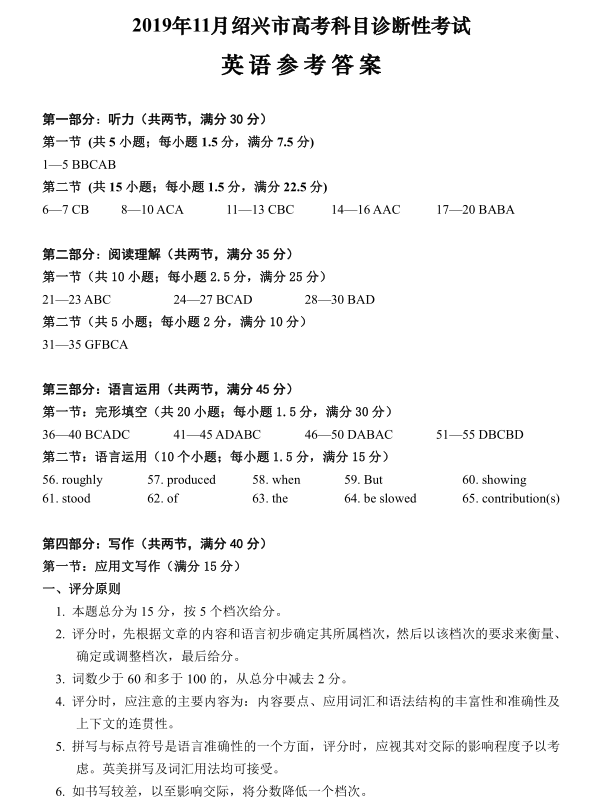 36．A．debates36．A．debatesB. conversationsC．memoriesC．memoriesC．memoriesD．commentsD．comments37．A．noticing37．A．noticingB．admiringC．watchingC．watchingC．watchingD．scanningD．scanning38．A．strike38．A．strikeB．surroundC．knockC．knockC．knockD．attackD．attack39．A．necessary39．A．necessaryB．accessibleC．reasonableC．reasonableC．reasonableD．normalD．normal40．A．count on40．A．count onB．reflect onC．stick withC．stick withC．stick withD．correspond withD．correspond with41 ．A. arguing41 ．A. arguingB．thinkingC．worryingC．worryingC．worryingD．dreamingD．dreaming42．A．However42．A．HoweverB．AnywayC．ThereforeC．ThereforeC．ThereforeD．InsteadD．Instead43．A．discouraging43．A．discouragingB．exhaustingC．amazingC．amazingC．amazingD．inspiringD．inspiring44．A．slipped44．A．slippedB．crossedC．changedC．changedC．changedD．searchedD．searched45．A．Forget it45．A．Forget itB．Never mindC．Of courseC．Of courseC．Of courseD．No troubleD．No trouble46．A．about46．A．aboutB．overC．withinC．withinC．withinD．behindD．behind47．A．value47．A．valueB．effectC．concernC．concernC．concernD．weightD．weight48. A. realisticB. perfectB. perfectB. perfectC. matureD. reliableD. reliable49. A. waitB. advocateB. advocateB. advocateC. devoteD. challengeD. challenge50. A. powerB. alternativeB. alternativeB. alternativeC. appearanceD. beliefD. belief51. A. approachB. difficultyB. difficultyB. difficultyC. potentialD. pointD. point52. A. expectB. acceptB. acceptB. acceptC. assumeD. confirmD. confirm53 . A. in timeB. in returnB. in returnB. in returnC. in vainD. in generalD. in general54. A. regretfullyB. happilyB. happilyB. happilyC. peacefullyD. casuallyD. casually55 . A. replyB. relationshipB. relationshipB. relationshipC. intentionD. outcomeD. outcome